                                      Elektrische Stromstärke in einer Parallelschaltung                      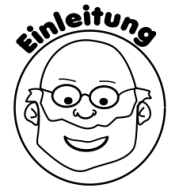                  In einer Reihenschaltung wird die Stromstärke umso kleiner,  je ___________________________ _______________________________________________________________________________________Wie ist das in einer Parallelschaltung? Findet es heraus! 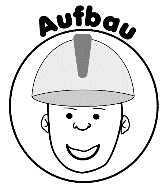 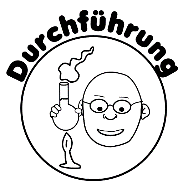             Arbeitsauftrag: Baut folgenden einfachen Stromkreis auf und messt an den Positionen 1, 2 und 3 die Stromstärke.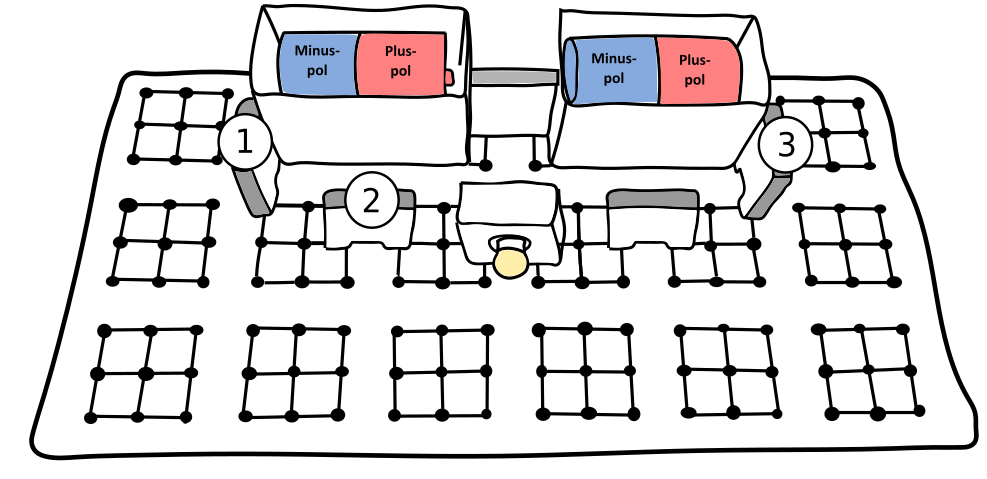 Position 1: __________________Position 2: __________________Position 3: __________________ Baut folgende Parallelschaltung auf und messt an den Positionen 1, 2, 3 und 4 die Stromstärke.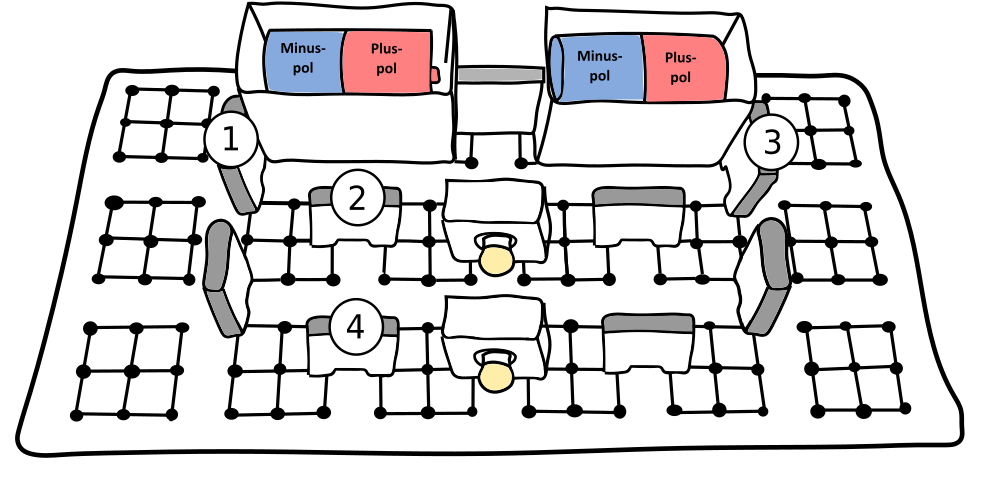 Position 1: __________________Position 2: __________________ Position 3: __________________Position 4: __________________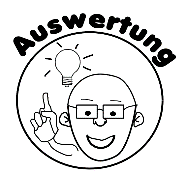 